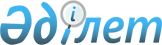 Об установлении ветеринарного режима с введением ограничительных мероприятий
					
			Утративший силу
			
			
		
					Решение акима Кызылжарского аульного округа Кобдинского района Актюбинской области от 18 декабря 2013 года № 3. Зарегистрировано Департаментом юстиции Актюбинской области 27 декабря 2013 года № 3722. Утратило силу решением акима Кызылжарского сельского округа Хобдинского района Актюбинской области от 3 ноября 2015 года № 7      Сноска. Утратило силу решением акима Кызылжарского сельского округа Хобдинского района Актюбинской области от 03.11.2015 № 7 (вводится в действие со дня подписания).

      В соответствии со статьей 35 Закона Республики Казахстан от 23 января 2001 года "О местном государственном управлении и самоуправлении в Республике Казахстан", статьей 10-1 Закона Республики Казахстан от 10 июля 2002 года "О ветеринарии", на основании представления главного государственного ветеринарного-санитарного инспектора Кобдинского района от 26 ноября 2013 года № 417 аким Кызылжарского сельского округа РЕШИЛ:

      1. В связи с выявлением болезни бруцеллез среди крупного рогатого скота установить ветеринарный режим, с введением ограничительных мероприятий на территории сел Кызылжар, Каракемер Кызылжарского сельского округа.

      2. Контроль за исполнением настоящего решения оставляю за собой.

      3. Настоящее решение вводится в действие по истечении десяти календарных дней после дня его первого официального опубликования.


					© 2012. РГП на ПХВ «Институт законодательства и правовой информации Республики Казахстан» Министерства юстиции Республики Казахстан
				Аким сельского округа

Ә.Т.Накеш

